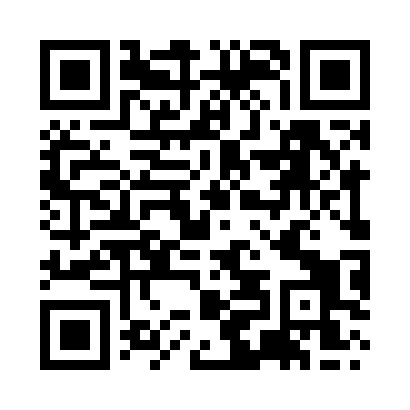 Prayer times for Dunans, South Lanarkshire, UKMon 1 Jul 2024 - Wed 31 Jul 2024High Latitude Method: Angle Based RulePrayer Calculation Method: Islamic Society of North AmericaAsar Calculation Method: HanafiPrayer times provided by https://www.salahtimes.comDateDayFajrSunriseDhuhrAsrMaghribIsha1Mon3:024:391:257:1210:1011:472Tue3:024:401:257:1210:0911:473Wed3:034:411:257:1210:0911:474Thu3:034:421:257:1110:0811:465Fri3:044:431:257:1110:0711:466Sat3:054:441:257:1110:0711:467Sun3:054:451:267:1010:0611:468Mon3:064:461:267:1010:0511:459Tue3:074:481:267:1010:0411:4510Wed3:074:491:267:0910:0311:4411Thu3:084:501:267:0910:0211:4412Fri3:094:521:267:0810:0011:4313Sat3:104:531:267:089:5911:4314Sun3:104:541:277:079:5811:4215Mon3:114:561:277:069:5711:4216Tue3:124:571:277:069:5511:4117Wed3:134:591:277:059:5411:4018Thu3:145:011:277:049:5311:4019Fri3:145:021:277:049:5111:3920Sat3:155:041:277:039:4911:3821Sun3:165:051:277:029:4811:3722Mon3:175:071:277:019:4611:3623Tue3:185:091:277:009:4511:3624Wed3:195:111:276:599:4311:3525Thu3:205:121:276:589:4111:3426Fri3:205:141:276:579:3911:3327Sat3:215:161:276:569:3711:3228Sun3:225:181:276:559:3611:3129Mon3:235:201:276:549:3411:3030Tue3:245:211:276:539:3211:2931Wed3:255:231:276:529:3011:28